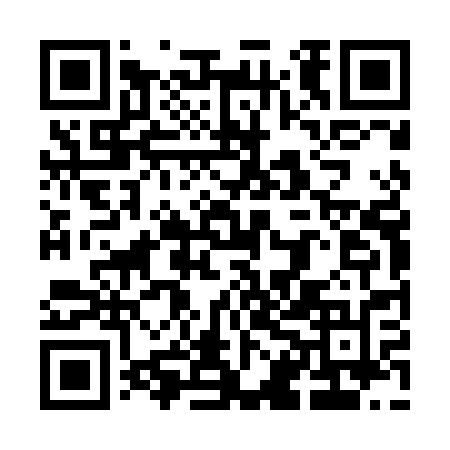 Ramadan times for Rucewo, PolandMon 11 Mar 2024 - Wed 10 Apr 2024High Latitude Method: Angle Based RulePrayer Calculation Method: Muslim World LeagueAsar Calculation Method: HanafiPrayer times provided by https://www.salahtimes.comDateDayFajrSuhurSunriseDhuhrAsrIftarMaghribIsha11Mon4:084:086:0511:523:415:395:397:3012Tue4:054:056:0311:513:425:415:417:3213Wed4:024:026:0111:513:445:435:437:3414Thu4:004:005:5811:513:455:455:457:3615Fri3:573:575:5611:513:475:475:477:3816Sat3:543:545:5311:503:495:495:497:4117Sun3:513:515:5111:503:505:505:507:4318Mon3:493:495:4811:503:525:525:527:4519Tue3:463:465:4611:503:535:545:547:4720Wed3:433:435:4311:493:555:565:567:4921Thu3:403:405:4111:493:565:585:587:5122Fri3:373:375:3911:493:576:006:007:5423Sat3:343:345:3611:483:596:026:027:5624Sun3:323:325:3411:484:006:036:037:5825Mon3:293:295:3111:484:026:056:058:0026Tue3:263:265:2911:474:036:076:078:0327Wed3:233:235:2611:474:056:096:098:0528Thu3:203:205:2411:474:066:116:118:0729Fri3:173:175:2111:474:076:136:138:1030Sat3:133:135:1911:464:096:156:158:1231Sun4:104:106:1612:465:107:167:169:151Mon4:074:076:1412:465:127:187:189:172Tue4:044:046:1212:455:137:207:209:203Wed4:014:016:0912:455:147:227:229:224Thu3:583:586:0712:455:167:247:249:255Fri3:553:556:0412:445:177:267:269:276Sat3:513:516:0212:445:187:277:279:307Sun3:483:485:5912:445:207:297:299:338Mon3:453:455:5712:445:217:317:319:359Tue3:413:415:5512:435:227:337:339:3810Wed3:383:385:5212:435:247:357:359:41